АДМИНИСТРАЦИЯМУНИЦИПАЛЬНОГО ОБРАЗОВАНИЯГОРОДСКОЙ ОКРУГ ЛЮБЕРЦЫ
МОСКОВСКОЙ ОБЛАСТИПОСТАНОВЛЕНИЕ05.11.2019                                                                                                         № 4261-ПАг. Люберцы__________                                                                                         № _______________О присвоении наименования адресообразующему элементу планировочной структуры - микрорайон Мирный, расположенному на территории поселка Мирный городского округа Люберцы Московской области В соответствии с Федеральным законом от 06.10.2003 № 131-ФЗ                    «Об общих принципах организации местного самоуправления в Российской Федерации», Федеральным законом от 28.12.2013 № 443-ФЗ «О федеральной информационной адресной системе и о внесении изменений в Федеральный закон «Об общих принципах организации местного самоуправления                             в Российской Федерации», Постановлением Правительства Российской Федерации от 19.11.2014 № 1221 «Об утверждении Правил присвоения, изменения и аннулирования адресов», Уставом городского округа Люберцы Московской области, Положением о присвоении, изменении, аннулировании адресов объектов недвижимости, расположенных на территории городского округа Люберцы Московской области, утвержденным Решением Совета депутатов городского округа Люберцы Московской области от 11.05.2017                       № 40/5, Распоряжением Главы городского округа Люберцы Московской области от 21.06.2017 № 1-РГ «О наделении полномочиями Первого заместителя Главы администрации», для внесения адресов объектов адресации в федеральную информационную адресную систему (ФИАС), постановляю:1.Присвоить адресообразующему элементу планировочной структуры –территории, расположенной в поселке Мирный городского округа Люберцы Московской области, адрес: Российская Федерация, Московская область, городской округ Люберцы, поселок Мирный, микрорайон Мирный                               (схема прилагается).2.Сохранить прежнее наименование элементов улично-дорожной сети, расположенных в границах территории - микрорайон Мирный, а именно:- улица академика Северина,- улица Крымская, - улица Свободы,- улица Рязанская.3.Управлению градостроительного регулирования (Малышев Э.В.) обеспечить внесение сведений, указанных в пунктах 1, 2 настоящего Постановления, в федеральную информационную адресную систему (ФИАС)                 в установленном законом порядке.4.Контроль за исполнением настоящего Постановления возложить                                на заместителя Главы администрации Рыжова Э.А.    Первый заместитель     Главы администрации                                                                          И.Г. Назарьева     Приложение № 1 к Постановлению администрации                                                                                 муниципального образования                                                                                 городской округ Люберцы Московской области                                                                                                          от «05» ноября 2019 г. № 4261-ПАСХЕМА размещения микрорайона Мирный на территории поселка Мирныйв городском округе Люберцы Московской области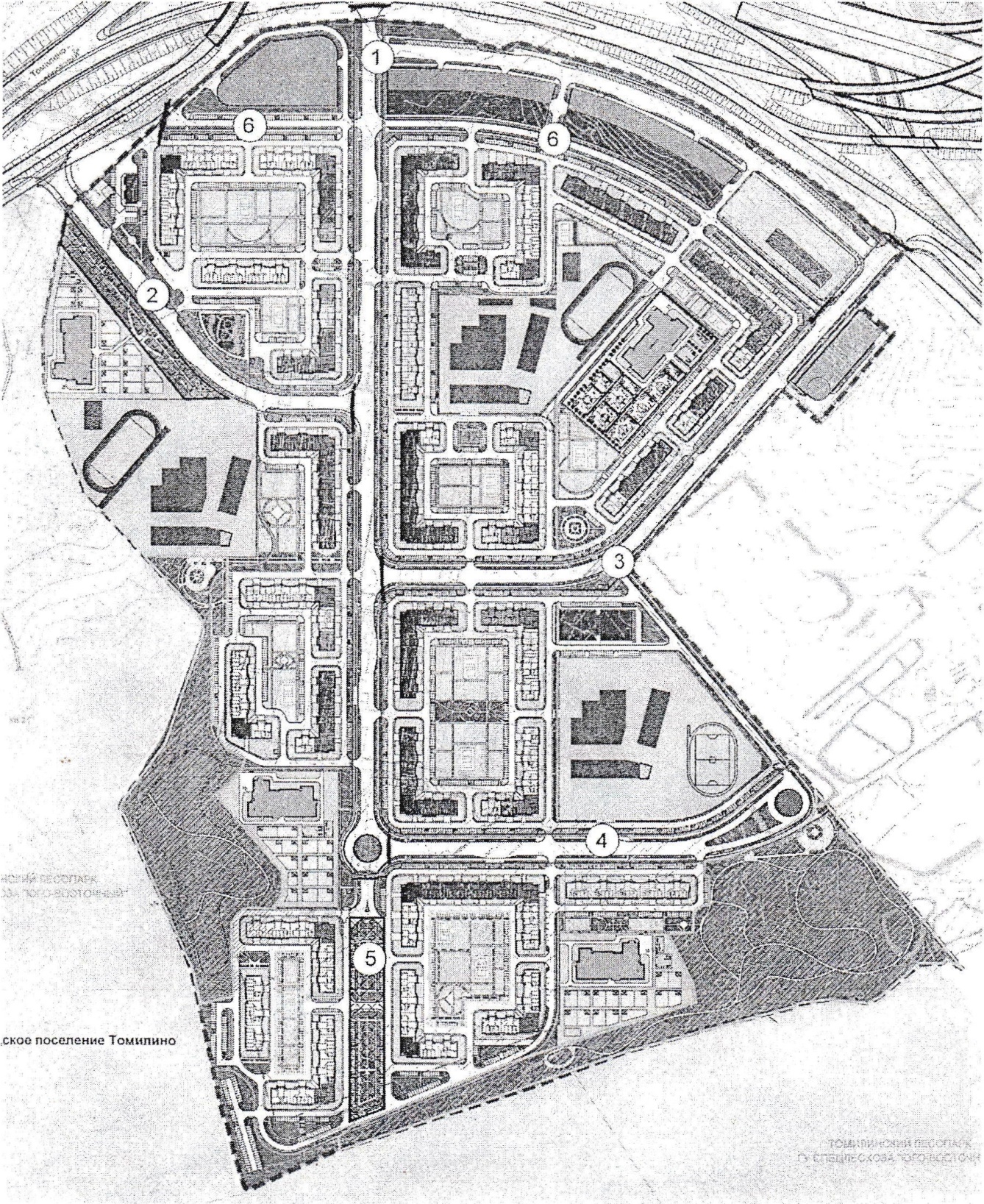 1- улица академика Северина3-  улица Свободы4 - улица Рязанская6- улица Крымская